05.09.2022	№ 85О внесении изменений в решение Совета депутатов от 14.12.2018 № 108 «Об утверждении в новой редакции Правил землепользования и застройки муниципального образования Лабазинский сельсовет»В целях создания условий для устойчивого развития поселения, планировки территории поселения, обеспечения прав и законных интересов физических и юридических лиц, в соответствии с Градостроительным кодексом Российской Федерации, Федеральным законом от 06.10.2003 № 131-ФЗ «Об общих принципах организации местного самоуправления в Российской Федерации», частью 2 статьи 7 Федерального закона от 14.03.2022 № 58-ФЗ «О внесении изменений в отдельные законодательные акты Российской Федерации», руководствуясь Уставом муниципального образования Лабазинский сельсовет, протестом прокуратуры Курманаевского района от 28.06.2022 № 07-01-2022 Совет депутатов решил:1. Внести в решение Совета депутатов от 14.12.2018 № 108 «Об утверждении в новой редакции Правил землепользования и застройки муниципального образования Лабазинский сельсовет» (далее – Правила) следующие изменения:1.1. Пункт 1 статьи 12 Правил дополнить предложением следующего содержания:«Заявление о предоставлении разрешения на условно разрешенный вид использования может быть направлено в форме электронного документа, подписанного электронной подписью в соответствии с требованиями Федерального закона от 06.04.2011 № 63-ФЗ «Об электронной подписи».»;1.2. В пункте 4 статьи 12 Правил слова «через десять дней» заменить словами «через семь дней».2. Контроль за исполнением настоящего решения возложить на главу администрации муниципального образования Лабазинский сельсовет.3. Настоящее решение вступает в силу после его официального опубликования в газете «Лабазинский вестник» и подлежит размещению на официальном сайте.Председатель Совета депутатов                                                   Г.В.КриволаповВрио главы муниципального образования                                      Е.Н.ГридневаРазослано: в дело, районной администрации, прокурору района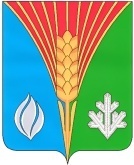 Совет депутатовМуниципального образования Лабазинский сельсоветКурманаевского района Оренбургской области(четвертого созыва)РЕШЕНИЕ